KOMISE ROZHODČÍCHOFS BRNO – VENKOV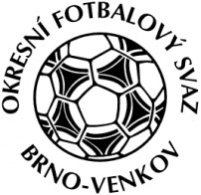 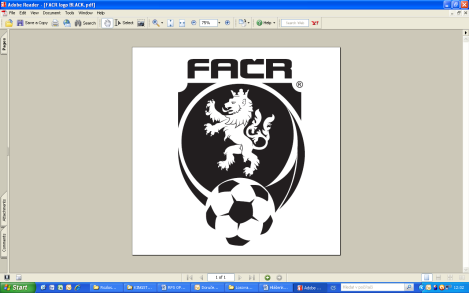 Vídeňská 9, 639 00 BrnoPředseda KR: Kundelius LadislavEmail komise rozhodčích: kr.ofsbo@seznam.czZÁPIS č. 19 z jednání KOMISE ROZHODČÍCH OFS BRNO-VENKOV                      konané dne 30.5. 2019Přítomni: Ladislav Kundelius, , Simon Vejtasa. Omluven: Ivan Vostrejž, David Solfronk.Místo konání: Hřiště TJ Baník Zbýšov.1. ÚvodDesáté jednání KR v roce 2019 zahájil a vedl předseda Ladislav Kundelius.2. Došlá poštaÚřední zprávy OFSZápis STKZápis DK3. Rozhodnutí a průběh jednání KR	 R Tomáš Hajdík informoval KR o ukončení činnosti rozhodčího. KR bere na vědomí.KR se zabývala nedostatky rozhodčích při vyplňování ZoU a po jejich kontrole potrestala jmenované R finanční pokutou dle sazebníku pokut dle článku 20 RFS: Kodras, Pospíšil, Staněk J., Klein, Vaško, Vorba. Výše a důvody udělení pokud budou rozhodčím sděleny prostřednictvím emailu. KR upozorňuje rozhodčí, kteří byli potrestáni finanční pokutou a zatím neprovedli platbu na bankovní účet OFS Brno-venkov, že v případě okamžitého nezaplacení jim budou omezeny delegace na utkání dospělých. Konkrétní rozhodčí budou informování emailem. KR stanovila termín letního semináře rozhodčích na 27. července 2019 v restauraci U Fasurů v Ořechově. Pozvánku zašle rozhodčím sekretář KR. KR se zabývala vzpomínkovým utkáním na počest J. Kudělky, kterého se zúčastní tým „Jedenáctky rozhodčích OFS Brno-venkov“. Utkání se uskuteční v sobotu 29.6. od 15:30 v Hrušovanech u Brna. 4. RůznéKR upozorňuje R, že při vyplňování střelců branek u zápasů přípravek není nutno vypisovat jednotlivé branky. Je dostačující pouze ve zprávě R uvést střelce a jejich počet branek (např. Domácí: Novák – 4x, Fiala – 1x, Hosté: Velínský – 2x, atd.)KR žádá rozhodčí, kteří řídí utkání s čínskými kolegy, o důkladnou kontrolu ZoU.KR upozorňuje rozhodčí na uzavírku komunikace v Oslavanech, viz. Úřední zprávy OFS.KR opětovně vyzývá všechny zájemce o vykonávání funkce R fotbalu, aby se přihlásili na tel.: 605 420 552 (Ivan Vostrejž) nebo na emailové adrese kr.ofsbo@seznam.czKR připomíná email pro veškerou komunikaci s komisí (včetně omluv):  kr.ofsbo@seznam.cz5. Závěr.Jednání KR bylo ukončeno v 17,15 hod.Příští jednání KR se bude konat ve čtvrtek 13. 6. 2019 od 16:00 v areálu haly Morenda, ul. Vídeňská.V Brně dne 30. 5. 2019Zapsal:                                                   				      Ověřil:                Simon Vejtasa       		                                                      Ladislav Kundelius        člen KR OFS Brno-venkov           	                                             předseda KR OFS Brno-venkov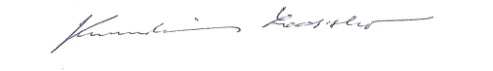 